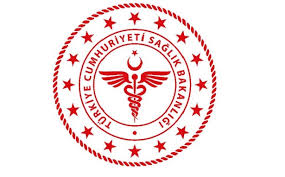 SAVUR PROF. DR. AZİZ SANCAR İLÇE DEVLET HASTANESİGLUKOMETRE İÇ KALİTE KONTROL TAKİP FORMUSAVUR PROF. DR. AZİZ SANCAR İLÇE DEVLET HASTANESİGLUKOMETRE İÇ KALİTE KONTROL TAKİP FORMUSAVUR PROF. DR. AZİZ SANCAR İLÇE DEVLET HASTANESİGLUKOMETRE İÇ KALİTE KONTROL TAKİP FORMUSAVUR PROF. DR. AZİZ SANCAR İLÇE DEVLET HASTANESİGLUKOMETRE İÇ KALİTE KONTROL TAKİP FORMUSAVUR PROF. DR. AZİZ SANCAR İLÇE DEVLET HASTANESİGLUKOMETRE İÇ KALİTE KONTROL TAKİP FORMUSAVUR PROF. DR. AZİZ SANCAR İLÇE DEVLET HASTANESİGLUKOMETRE İÇ KALİTE KONTROL TAKİP FORMUSAVUR PROF. DR. AZİZ SANCAR İLÇE DEVLET HASTANESİGLUKOMETRE İÇ KALİTE KONTROL TAKİP FORMUSAVUR PROF. DR. AZİZ SANCAR İLÇE DEVLET HASTANESİGLUKOMETRE İÇ KALİTE KONTROL TAKİP FORMUKODUMC.FR.04YAYIN TARİHİ07.05.2019REVİZYON TARİHİ01.01.2022REVİZYON NO01SAYFA SAYISI01Birim Adı:Birim Adı:Birim Adı:Birim Adı:Birim Adı:Birim Adı:Birim Adı:Cihaz Seri No:Cihaz Seri No:Cihaz Seri No:Cihaz Seri No:Cihaz Seri No:Cihaz Seri No:Cihaz Seri No:TarihCihaz AdıHBTC  SonucuLaboratuvar SonucuKarşılaştırma SonucuBakım ve temizlikKontrol Çalışan(AD-SOYAD-İMZA)NOT:Hasta başı test cihazı kontrolü ayda iki defa yapılmaktadır. Kontrol sonucu problemli olunca cihaz biyokimya laboratuvarına gönderilerek  tekrar kontrolü sağlanır. Ayda bir defa sonuçlarda problem olmasa dahi hasta kanı alınarak biyokimya laboratuvarına gönderilir karşılaştırma sonucu kaydedilir. Glukometre ölçüm değerleriyle laboratuvar referans metod ölçümleri arasında 75 mg/dL ve altındaki glukoz değerleri için %15,75 mg/dL’den yüksek değerlerde ise %20’den fazla fark olması durumunda laboratuarla görüşüşünüz.NOT:Hasta başı test cihazı kontrolü ayda iki defa yapılmaktadır. Kontrol sonucu problemli olunca cihaz biyokimya laboratuvarına gönderilerek  tekrar kontrolü sağlanır. Ayda bir defa sonuçlarda problem olmasa dahi hasta kanı alınarak biyokimya laboratuvarına gönderilir karşılaştırma sonucu kaydedilir. Glukometre ölçüm değerleriyle laboratuvar referans metod ölçümleri arasında 75 mg/dL ve altındaki glukoz değerleri için %15,75 mg/dL’den yüksek değerlerde ise %20’den fazla fark olması durumunda laboratuarla görüşüşünüz.NOT:Hasta başı test cihazı kontrolü ayda iki defa yapılmaktadır. Kontrol sonucu problemli olunca cihaz biyokimya laboratuvarına gönderilerek  tekrar kontrolü sağlanır. Ayda bir defa sonuçlarda problem olmasa dahi hasta kanı alınarak biyokimya laboratuvarına gönderilir karşılaştırma sonucu kaydedilir. Glukometre ölçüm değerleriyle laboratuvar referans metod ölçümleri arasında 75 mg/dL ve altındaki glukoz değerleri için %15,75 mg/dL’den yüksek değerlerde ise %20’den fazla fark olması durumunda laboratuarla görüşüşünüz.NOT:Hasta başı test cihazı kontrolü ayda iki defa yapılmaktadır. Kontrol sonucu problemli olunca cihaz biyokimya laboratuvarına gönderilerek  tekrar kontrolü sağlanır. Ayda bir defa sonuçlarda problem olmasa dahi hasta kanı alınarak biyokimya laboratuvarına gönderilir karşılaştırma sonucu kaydedilir. Glukometre ölçüm değerleriyle laboratuvar referans metod ölçümleri arasında 75 mg/dL ve altındaki glukoz değerleri için %15,75 mg/dL’den yüksek değerlerde ise %20’den fazla fark olması durumunda laboratuarla görüşüşünüz.NOT:Hasta başı test cihazı kontrolü ayda iki defa yapılmaktadır. Kontrol sonucu problemli olunca cihaz biyokimya laboratuvarına gönderilerek  tekrar kontrolü sağlanır. Ayda bir defa sonuçlarda problem olmasa dahi hasta kanı alınarak biyokimya laboratuvarına gönderilir karşılaştırma sonucu kaydedilir. Glukometre ölçüm değerleriyle laboratuvar referans metod ölçümleri arasında 75 mg/dL ve altındaki glukoz değerleri için %15,75 mg/dL’den yüksek değerlerde ise %20’den fazla fark olması durumunda laboratuarla görüşüşünüz.NOT:Hasta başı test cihazı kontrolü ayda iki defa yapılmaktadır. Kontrol sonucu problemli olunca cihaz biyokimya laboratuvarına gönderilerek  tekrar kontrolü sağlanır. Ayda bir defa sonuçlarda problem olmasa dahi hasta kanı alınarak biyokimya laboratuvarına gönderilir karşılaştırma sonucu kaydedilir. Glukometre ölçüm değerleriyle laboratuvar referans metod ölçümleri arasında 75 mg/dL ve altındaki glukoz değerleri için %15,75 mg/dL’den yüksek değerlerde ise %20’den fazla fark olması durumunda laboratuarla görüşüşünüz.NOT:Hasta başı test cihazı kontrolü ayda iki defa yapılmaktadır. Kontrol sonucu problemli olunca cihaz biyokimya laboratuvarına gönderilerek  tekrar kontrolü sağlanır. Ayda bir defa sonuçlarda problem olmasa dahi hasta kanı alınarak biyokimya laboratuvarına gönderilir karşılaştırma sonucu kaydedilir. Glukometre ölçüm değerleriyle laboratuvar referans metod ölçümleri arasında 75 mg/dL ve altındaki glukoz değerleri için %15,75 mg/dL’den yüksek değerlerde ise %20’den fazla fark olması durumunda laboratuarla görüşüşünüz.